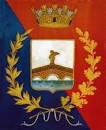                          Comune di                          PonsaccoAl sig. SINDACO del COMUNE di PONSACCO3° SETTORE - SERVIZIO URBANISTICA - Oggetto: RICHIESTA CERTIFICATO DI DESTINAZIONE URBANISTICA- Art. 30 del D.P.R. 06.06.2001, n° 380 -(Testo Unico delle disposizioni legislative e regolamentari in materia edilizia)Il /la sottoscritto/a ………….........................................................................., nato/a a .....................................il ...................... e residente in .......................................... via ......................…………........................... n° .......località .............................................................., in qualità di ..........................….................................…...CHIEDEil rilascio del CDU ai sensi del vigente Regolamento Urbanistico contenente tutte le prescrizioni  riguardanti l’area posta nel Comune di Ponsacco, in località ..................................................................identificata al Catasto Terreni del Comune di Ponsacco nel:foglio/i.……...................................................... mappale/i ………..............…..................................................……………………………………………………………………………………………………………………………………………………………….…….. così come evidenziato nell’estratto di mappa allegato.Nel caso in cui la richiesta sia presentata per uso SUCCESSIONE devono essere necessariamente indicati i dati del decesso del proprietario (deceduto/a………………....………….……... il	/	/	).SI ALLEGANO:Estratto di mappa catastale aggiornato in scala 1:2000/1:1000 con evidenziate le particelle richieste;Estratto di Regolamento Urbanistico;Ricevute dei versamenti relativi ai diritti di segreteria pari ad € 50,00 per ogni area, effettuati con le seguenti modalità:c/c postale n°125567 intestato a Comune di Ponsacco - Servizio di Tesoreriaversamento presso la tesoreria comunale -Banca di Pisa e Fornacette, agenzia di Ponsacco Via Carduccibonifico bancario IBAN: IT 29 A 08562 70910 0000001172043) n° tel. ………………………………… o indirizzo mail ...............................................................................................................per eventuali chiarimenti;N.B. All'atto del ritiro, è necessaria una marca da bollo da € 16,00 da applicare sul Certificato. Per i certificati ad uso denuncia di successione l’istanza e il rilascio sono esenti da bollo .Ponsacco lì	/	/ 	FIRMA DEL RICHIEDENTE.........................................